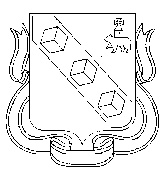 БЕРЕЗНИКОВСКАЯ ГОРОДСКАЯ ДУМА ПЕРМСКОГО КРАЯVI СОЗЫВРЕШЕНИЕ № 78                                                                                Дата принятия 29 марта 2016 г.О ежегодном отчете главы города Березники Дьякова С.П.о результатах своей деятельности и деятельности администрации города Березники за 2015 годВ соответствии с частью 5.1. статьи 36 Федерального закона от 06 октября 2003 г. № 131-ФЗ «Об общих принципах организации местного самоуправления в Российской Федерации», статьями 36, 40 Устава муниципального образования «Город Березники», Положением о ежегодном отчете главы города Березники – главы администрации города Березники перед Березниковской городской Думой, утвержденным решением Березниковской городской Думы от 29 января 2013 г. № 453, заслушав и обсудив представленный главой города Березники Дьяковым Сергеем Петровичем ежегодный отчет о результатах своей деятельности и деятельности администрации города Березники за 2015 годБерезниковская городская Дума РЕШАЕТ:1. Принять к сведению ежегодный отчет главы города Березники Дьякова С.П. о результатах своей деятельности и деятельности  администрации города Березники за 2015 год (далее – ежегодный отчет) (прилагается).2. Признать удовлетворительной деятельность главы города Березники Дьякова С.П. за отчетный период 2015 года.3. Опубликовать настоящее решение в официальном печатном издании.4. Разместить ежегодный отчет на официальных сайтах Березниковской городской Думы и администрации города Березники в информационно – телекоммуникационной сети «Интернет».5. Настоящее решение вступает в силу со дня его подписания.ОТЧЕТглавы города Березники о результатах своей деятельностии деятельности администрации города Березники за 2015 годУважаемые депутаты!Вашему вниманию представлен отчет о результатах деятельности администрации города за 2015 год.Социально-экономическое положение города характеризуется ростом отдельных экономических показателей: по сравнению с 2014 г. объем отгруженной продукции увеличился на 41%, средняя заработная плата на 9%, объем инвестиций на 19,3%. Снизился объем работ по виду деятельности  «Строительство», оборот розничной торговли и общественного питания.Удельный вес социально-экономических показателей города Березники в показателях Пермского края стабильно характеризует положение города, как одной из ведущих территорий в регионе. Таким образом, с учетом сложившейся динамики показателей, можно сказать, что экономика города Березники остается стабильной.Подводя итоги 2015 г. в социальной сфере, необходимо прежде всего отметить сохранение относительно стабильной демографической ситуации в городе.Численность населения города составляет 148955 человек. За 2015 г. естественная убыль составила 443 человека, миграционный отток составил 1324 человека. Демографическая ситуация в городе характеризуется как повышением рождаемости, так и смертности с тенденцией к стабилизации. Численность родившихся за отчетный год составила 1864 новорожденных, что на 2,2%  (или на 39 новорожденных) больше, чем в 2014 г. В 2015 г. показатель рождаемости составил 12,5 на 1000 населения.  Численность умерших в 2015 г. составила 2307 человек, что на 3,4% (или на 77 человек) больше, чем в 2014 г., в итоге показатель смертности несколько увеличился с 14,9 до 15,5 на 1000 населения.Среди причин смертности основными являются болезни системы кровообращения, воздействие внешней среды, онкология. Для улучшения демографической ситуации в городе утвержден соответствующий план, который содержит мероприятия, направленные на увеличение рождаемости и снижение смертности, к которым относятся:– снижение очередности в детских садах,– улучшение жилищных условий молодых семей,– пропаганда ценностей материнства, отцовства, повышение престижа семьи,– укрепление здоровья населения путем увеличения обеспеченности спортивными сооружениями,– проведение летней оздоровительной кампании,– повышение качества оказания медицинской помощи,– повышение безопасности дорожного движения и прочие мероприятия.В целях обеспечения сбалансированности и устойчивости бюджета города, повышения эффективности управления муниципальными финансами с 2015 г. принята и реализуется муниципальная программа «Управление муниципальными финансами города Березники». Одной из важных  составляющих социально-экономического развития города является городской бюджет. В 2015 г. в бюджет города поступило 4 млрд 527 млн руб., расходы составили 4 млрд 533 млн руб. По итогам исполнения бюджета образовался дефицит в размере 6 млн руб., который был покрыт за счет входящих остатков средств на счете местного бюджета на начало года. В структуре доходной части бюджета наблюдается тенденция к сокращению доли налоговых/неналоговых или, так называемых, «собственных» доходов и увеличению доли  безвозмездных поступлений. Так, доля налоговых и неналоговых доходов сократилась с 53% в 2014 г. - до 41% в 2015 г., а доля безвозмездных поступлений возросла до 59% в основном, за счет средств краевого и федерального бюджетов, предоставляемых на мероприятия по переселению граждан из жилищного фонда, признанного непригодным для проживания вследствие техногенной аварии на руднике БКПРУ-1 ПАО «Уралкалий».Объем налоговых и неналоговых доходов бюджета города в 2015 г. составил 1869 млн руб., по сравнению с 2014 г. снизился на 156 млн руб. В основном, на это повлияло уменьшение поступлений по земельному налогу на 176 млн руб. ввиду снижения кадастровой стоимости земельных участков по результатам оспаривания юридическими лицами кадастровой стоимости участков, установленной с 1 января 2014 г. согласно Постановлению Правительства ПК от  21.11.2013 № 1610-п.Также уменьшились поступления по неналоговым доходам на 33 млн руб. – это доходы от распоряжения имуществом, находящимся в муниципальной собственности, которые сократились за счет уменьшения площадей помещений, сдаваемых в аренду и не состоявшихся аукционов по продаже имущества. В то же время, на 26 млн руб. увеличились поступления по налогу на доходы физических лиц, что обусловлено ростом фондов оплаты труда предприятий и учреждений города. В структуре налоговых и неналоговых доходов наибольший удельный вес по-прежнему приходится на налог на доходы физических лиц - в 2015 г.  его доля составила 52%. Значительный удельный вес также занимают неналоговые доходы (22%) и земельный налог (11%). Следует отметить, что доля земельного налога по сравнению с 2014 г. уменьшилась на 7 пунктов. Начиная с 2014 г. расходная часть бюджета формируется на основе муниципальных программ. В 2015 г. действовало 12 муниципальных программ, доля расходов бюджета, исполненных в рамках программ, составила 98,5%, что на 12,5 пунктов  больше, чем в 2014 г., так как  дополнительно к реализации были приняты четыре муниципальные программы:«Управление муниципальными финансами»,«Развитие муниципального управления в администрации города»,«Обеспечение безопасности жизнедеятельности населения»,«Имущественно-земельная политика». В структуре расходов наибольший удельный вес  заняла программа «Развитие системы образования»  - 46,6% или 2 млрд 113 млн  руб.19,4% бюджетных средств было направлено на программу «Имущественно-земельная политика» (такой существенный удельный вес обусловлен включением в программу средств, передаваемых из краевого бюджета на переселение граждан из аварийного жилищного фонда).11,8% или 534 млн руб. – направлено на программу «Комплексное благоустройство территории города», 5% - на реализацию муниципальной программы «Развитие сферы культуры», по 4% на «Развитие физической культуры, спорта» и «Развитие муниципального управления», 3% - на программу  «Жилище и транспорт». Непрограммные расходы составили 1,5% от общего объема расходов или 69 млн руб.С целью повышения уровня доступности бесплатной медицинской помощи населению города в 2015 г. принята и реализуется муниципальная программа «Врачебные кадры». Результатом реализации программы стало привлечение в государственные учреждения здравоохранения города 11 врачей остродефицитных специальностей (терапевт - 3, хирург - 2, инфекционист - 1, педиатр - 1, эндокринолог - 1, оториноларинголог - 2, травмотолог-ортопед - 1). Из 11 участников Программы двое обеспечены собственным жильем, шести предоставлено жилье, троих планируется обеспечить жильем в 2016 г. Единовременная выплата произведена 10 врачам на сумму  5 млн руб. Для комплексного и эффективного развития муниципальной системы образования в 2015 г. осуществлялась реализация муниципальной программы «Развитие системы образования города Березники».По состоянию на 31.12.2015 в очереди на предоставление места в детские сады зарегистрировано 47 детей в возрасте от 1 до 2 лет, что составляет 0,4% от общего количества детей, проживающих на территории города Березники. Перевыполнение плановых значений произошло за счет доукомплектования групп до предельно допустимых нормативов, за счет  работы групп кратковременного пребывания, открытия здания 2 корпуса д/с № 88 по адресу: ул. 30 лет Победы, 10 на 250 мест.В 2015 г. значительно улучшилась динамика  одного из главных показателей качества освоения общеобразовательных программ - единого государственного экзамена. Из 15 школ, учащиеся которых сдавали ЕГЭ, показатель среднего балла по всем предметам был лучшим у  СОШ № 3 – 72,9 и лицея № 1 – 71,6 баллов (аналогичный период предыдущего года- (далее АППГ)  – лицей № 1 - 66,98 баллов и СОШ № 3 – 66,9 баллов). Худший результат показали учащиеся школы № 14 – 49,4 балла и ВСШ – 44,3 (АППГ - школы № 29 – 43,44 балла и ВСШ – 46,8). Среднегородской балл по всем предметам – 62,7, превышает среднекраевой – 61,9, и средний по России – 55,7.Существенный вклад во всестороннее и гармоничное развитие детей города вносит дополнительное образование. Услугу дополнительного образования в 2015 г. получили 91% детей и подростков.В ДЗОЛ «Дружба» было оздоровлено в 2015 г. 788 детей (из 900 по плану). Кроме того, было направлено 29 детей в загородные профильные лагеря (3- СОП «Гагаринец», 16 – «Орленок» и «Артек»; 10 – краевые – КВН, ОБЖ, актива). Таким образом, оздоровлено 817 человек. Помимо этого, в городских оздоровительных центрах оздоровлено 4857 человек (в т.ч. будущих первоклассников – 1831 человек). В профильных лагерях летом были заняты 492 человека, в 5 – дневные турпоходы сходили 559 человек, трудовой занятостью охвачены были 1014 подростков.Показатель по количеству участников олимпиад, конкурсов и иных соревнований, как и показатель по удельному весу победителей и призеров этих мероприятий выполнен. В течение 2015 г. организованы и проведены для обучающихся  37 массовых мероприятий, в т.ч. конкурсов - 33, акций - 4. Наиболее массовые – конкурсы: краеведческий фестиваль, конкурс НИР и УИР, конкурс презентаций лучшего опыта семейного воспитания, конкурсы юных музыкантов, чтецов, художников, интеллектуалов и др. и акции: антинаркотическая, отказа от курения и алкоголя, «Мы выбираем здоровье», акция, посвященная Всемирному Дню борьбы со СПИДом.В региональном этапе Всероссийской олимпиады школьников приняли участие – 46 человек, 16 из которых заняли призовые места (результативность участия – 34,8%), в заключительном этапе олимпиады – 6 человек, из которых 1 стал призером (учащийся школы № 3 – по истории).Повышение уровня квалификации педагогов реализовано в 2015 г. через обучение на соответствующих курсах, получение высшего образования по заочной форме обучения, переподготовку (43%), а также через аттестацию педагогов на 1 или высшую квалификационные категории (1603 человека). Кроме того, в 2015 г. при поддержке Министерства образования и науки Пермского края прошел Краевой педагогический форум в городе Березники, в котором приняли участие 330 березниковских педагогов. Таким образом, 74% педагогов города повысили уровень своей квалификации в 2015 г.Также в рамках муниципальной программы осуществлялось строительство (реконструкция) следующих объектов:детский сад № 125 введен в эксплуатацию 01.02.2014 г. В 2015 г. проведена оплата работ по лабораторным исследованиям и внесению изменений в ПСД,детский сад № 65 введен в эксплуатацию 27.10.2014 г. В 2015 г. выполнены  работы по устройству приямков, благоустройству территории. Исполнение 77% в связи с тем, что срок выполнения работ по монтажу противодымной вентиляции, ЭОМ, молниезащиты определен в марте 2016 г.,введен в эксплуатацию 21.09.2015 г. объект «Реконструкция здания МОУ «НОШ № 18» под детский сад», по реконструкции зданий по адресу: ул. Сарычева, 1 и по адресу: ул. Пятилетки, 26а под детский сад – были проведены кадастровые и инженерно-геодезические работы,детский сад по ул. Юбилейной, 99 – проводилась предпроектная подготовка, исполнение 66%, так как заключен договор со сроком выполнения в марте 2016 г.,введены в эксплуатацию спортивные площадки школ №№ 1, 12, 17,проведены проектно-изыскательские работы на строительство (реконструкцию) межшкольных стадионов на территориях МАОУ СОШ № 3 и МАОУ СОШ № 14. В 2015 г. продолжилась работа по реорганизации и оптимизации сети учреждений, в ходе которой неэффективные учреждения присоединены к учреждениям, имеющим показатели высокой результативности.На сегодняшний день структуру учреждений образования составляют 73 учреждения, в которых работают почти 4 тыс.человек и обучаются более 26 тыс.человек. В 2015 г. продолжился рост средней заработной платы работников образования:средняя заработная плата работников дошкольного образования составила 20432,76 руб., что выше уровня 2014 г. на  1,3%,средняя заработная плата работников общеобразовательных учреждений составила 28844,26 руб., что выше уровня 2014 г. на  2,7%,средняя заработная плата работников  учреждений дополнительного образования детей  23866,6 руб., что выше уровня 2014 г. на 6,4%. 	Кроме этого, продолжилась работа по безусловному выполнению Указов Президента РФ по заработной плате педагогических работников образования, которая по итогам года составила:в дошкольных учреждениях образования 25954 руб., в общеобразовательных учреждениях 30889 руб., в учреждениях дополнительного образования детей 26444 руб.В 2015 г. продолжилась реализация муниципальной программы «Развитие физической культуры, спорта города Березники».В отчетном периоде сложилась положительная динамика роста численности населения, систематически занимающегося физической культурой и спортом. Не исполнен показатель по учащимся, систематически занимающимся физической культурой и спортом, в связи с уменьшением количества занимающихся в ДЮСШ и СДЮСШОР и учреждениях дополнительного образования города, тем не менее в абсолютном выражении число детей, занимающихся спортом, увеличилось с 8829 человек в 2014 г. до 8972 человек в 2015 г. По итогам результативного выступления спортсменов на соревнованиях увеличилось число спортсменов, включенных в сборные команды России (лыжные гонки, триатлон, самбо). В рамках муниципальной программы осуществлялось строительство (реконструкция) объектов капитального строительства:реконструкция стадиона в районе городского парка: выполнены работы по строительству футбольного поля, устройству трибун, выполнение в размере 94,7% связано с экономией бюджетных средств,строительство здания крытого катка на территории стадиона в районе городского парка: в 2015 г. был заключен муниципальный контракт на разработку ПСД, которая в настоящее время проходит государственную экспертизу,реконструкция здания МБОУ ДОД ДЮСШ «Темп»: в 2015 г. был заключен муниципальный контракт на выполнение работ по ремонту асфальтового покрытия. В связи с некачественным выполнением работ акты не подписаны, ведется работа по расторжению контракта. В 2015 г. в городе проведено 260 физкультурно – массовых и спортивных мероприятий (при плане 250 мероприятий, в 2014 г. 246). Прошли дополнительные мероприятия: фестиваль ГТО, соревнования по ОФП-ГТО тест, Кубок Пермского края по смешанным единоборствам ММА, фестиваль спорта среди ветеранов, соревнования по плаванию и лыжным гонкам, настольному теннису среди ветеранов, соревнований по волейболу, лыжным гонкам для населения.Также на  рост числа занимающихся физкультурой и спортом повлиял рост обеспеченности спортивными сооружениями. В 2015 г. построены 15 площадок «workout», 8 из них построены за счет средств ПАО «Уралкалий».Осуществлена реконструкция 3 спортивных стадионов общеобразовательных школ №1, 12, 17.По итогам 2015 г. определены лучшие спортсмены и тренеры, согласно завоёванным на соревнованиях медалям:Лучший спортсмен года – Светлана Бурцева, Чемпионка России по самбо среди женщин, тренер Рахмуллин В.В.Лучший спортсмен среди людей с ограниченными возможностями здоровья – Владислав Кричфалуший, Чемпион мира по паратхэквондо, тренер Аникеев Д.В.;Лучший спортсмен-ветеран – Александр Воеводкин, Чемпион мира по самбо среди мастеров-ветеранов;Лучшая команда – Андрей Мишанин, Сергей Мишанин, Евгений Буторин – бронзовые призеры Чемпионата России по зимнему триатлону;Спортивная надежда (олимпийский вид спорта) Андрей Белоконь, дважды Чемпион первенств России по легкой атлетике, тренер Голев В.Н.;Спортивная надежда (неолимпийский вид спорта) Андрей Кузнецов, Чемпион первенства России по зимнему триатлону, тренер Придчин А.С.;Спортивная надежда (команда) Сергей Кузнецов, Иван Пермяков, Семен Радионов, бронзовые призеры Первенства России по киокусинкай карате, тренер Воробьев А.А.Средняя заработная плата работников муниципальных учреждений физической культуры и спорта снизилась на 4,5%, в связи  с сокращением вакантных ставок.Также необходимо отметить выполнение Указов Президента РФ по соблюдению уровня средней заработной платы педагогических работников дополнительного образования отрасли учреждений физкультуры и спорта.В 2015 г. продолжилась реализация муниципальной программы «Развитие сферы культуры города Березники». В течение 2015 г. учащиеся приняли участие в международных, российских и краевых конкурсах и фестивалях.В истекшем периоде крупными творческими проектами стали: победитель краевого конкурса «59 фестивалей 59 региона» - третий арт-фестиваль «Любимовский пикник», краевой фестиваль литературного творчества «Решетовские встречи», национально-культурный фестиваль «Рябиновая ярмарка», проект Школы-театра балета «Его Величество бал» - победитель краевого конкурса культурно-образовательных проектов.На базе Березниковского драматического театра проведен во второй раз Международный театральный фестиваль «ПостЕфремовское пространство», в котором приняли участие 8 театров из России и зарубежья.При финансовой и организационной поддержке мастера народных промыслов, художники города принимали участие в краевых выставках-ярмарках («Арт-Пермь», Краевая выставка-ярмарка народных промыслов). Ежегодно организуется городская выставка изделий мастеров, выставки творческих работ в муниципальном музее. В филиале МАУ «Культурно-деловой центр г. Березники» начала работу студия для мастеров прикладного творчества.В городе работают 12 библиотек, объединенных в Централизованную библиотечную систему. Библиотечный фонд составляет 321,1 тыс.экземпляров. Количество читателей – 42763 человека. В 2015 г. в библиотеки поступило более 8 тыс.новых книг на сумму около 1  млн руб. В сфере дополнительного образования функционируют 3 муниципальных бюджетных учреждения дополнительного образования сферы культуры: детская музыкальная школа № 1 им. П.И.Чайковского, детская музыкальная школа № 2 «Камертон», Школа-театр балета. Все учреждения имеют бессрочную лицензию на ведение образовательной деятельности. В 3 учреждениях занимается 940 человек (на начало учебного года). В 2015 г. 194 воспитанника детских школ искусств стали лауреатами и победителями международных, российских и краевых конкурсов и фестивалей.Зрителями мероприятий Культурно-делового центра стали 55,4 тыс.человек, что на 42% больше 2014 г. В 12 творческих коллективах занимается 439 человек. Большой популярностью пользуются танцевальные программы для людей «серебряного возраста», которые в 2014 и 2015 гг. по просьбе жителей проводились 2 раза в месяц. В мае 2015 г. после капитального ремонта открылся филиал Культурно-делового центра в помещениях бывшего Дома Учителя, город получил 1031 кв.м. площадей, увеличился норматив обеспеченности города культурно-досуговыми учреждениями на 3%. Посетителями мероприятий Дворца культуры Молодежи стали 18,7 тыс.молодых березниковцев. В 7 молодежных объединениях занимается 438 молодых горожан.Снижение количества зрителей театров в 2015 г. составило 4,4% от уровня 2014 г., это обусловлено зависимостью театра «Бенефис» от графика работы сцены Дворца культуры им. В.И. Ленина культурно-спортивного центра «Азот». В 2015 г. оба театра стали победителями краевого конкурса грантов на постановки спектаклей, получив около 1,6 млн руб. из краевого бюджета на постановку 2 спектаклей, а также получили гранты на гастроли по Пермскому краю.Парк культуры и отдыха - все аттракционы прошли ежегодное техническое освидетельствование, получили допуск к работе. Снижение количества посетителей аттракционов связано с плохими погодными условиями в летнее время, примерно 2/3 дней (дожди, невозможность работы аттракционов). Завершена разработка проекта благоустройства территории парка, занимаемой аттракционами.В настоящее время Березниковский историко-художественный музей и 2 его филиала имеют более 120 тыс.экземпляров, в связи с ограниченностью площадей экспонируется не более 10%. Количество посетителей составило: в  2014 г. – 46025 человек, 2015 г. – 65903 человека, рост на 43,2%.Организованы 24 выставки экспонатов из фондов музея (больше, чем плановый показатель 2015 г., на 14 %).Ведется системная деятельность по реставрации музейных экспонатов: в 2015 г. совместно с Академией живописи, ваяния и зодчества имени И.Глазунова отреставрировано 22 единицы из фондов, в том числе 3 иконы, 2 портрета, 5 направлены на двухгодовую реставрацию в Академию в  Москву.Для обеспечения сохранности музейного фонда разработана проектно-сметная документация на устройство системы контроля микроклимата в здании музея по пр. Ленина, 43.В городе работают 4 Дворца культуры: муниципальные – 2 (МАУ «Культурно-деловой центр г. Березники», МАУ «Дворец культуры молодежи»), ведомственные – 2 (Дворец культуры им. В.И.Ленина Культурно-спортивный центр «Азот»,  Культурно-спортивный центр «Металлург»).Более подробно хотелось бы остановиться на объектах культурного наследия, требующих реставрации, к ним в частности относится кинотеатр «Авангард». В 2015 г. и предыдущие годы на этом объекте была проделана большая работа: демонтажные работы, усиление стен, фундаментов, таркретирование здания, ремонт кровли, устройство новой сцены, утепление чердачных перекрытий. В 2015 г. заключен контракт на выполнение очередного этапа реставрации.Выполнены плановые значения по показателям по заработной плате работников культуры и педагогических работников дополнительного образования учреждений культуры, установленные Указом Президента РФ. В 2015 г. продолжилась реализация муниципальной программы «Развитие сферы молодежной политики города Березники».Уменьшение количества молодых семей, улучшивших жилищные условия, связано с тем, что в 2015 г. не был реализован краевой механизм программы (социальная выплата в размере 10%), в связи с отсутствием на него средств в краевом бюджете, а также в связи с тем, что ряд молодых семей планируют получить социальную выплату на средства 2015 г. в 2016 г. в связи со сроком действия свидетельства по программе – 7 месяцев. Площадь приобретенного и построенного жилья составила 3203,1 кв.м.В мероприятия летней занятости вовлечено 252 человека, в программы профориентации - 1000 человек. В сфере молодежной политики в 2015 г.:в год юбилея Победы в Великой Отечественной Войне в городе был создан Юнармейский пост № 1, который нес Вахту Памяти 8 и 9 мая на мемориале Победы,активно развивалось клубное семейное движение. На сегодняшний день в городе насчитывается 11 клубов молодых семей, действующих на базе дошкольных учреждений, Дворца культуры молодежи, предприятий. Клуб молодых семей «Непоседа» стал одним из победителей краевого конкурса клубов молодых семей «Прикамская семья».Кроме этого, преобразилось здание МАУ «Дворец культуры молодежи» - осуществлены ремонт фасада и крыльца учреждения, произведен ряд внутренних ремонтов, замена оконных конструкций. Данные преобразования способствуют повышению его привлекательности среди молодежи города. Особо следует сказать о мероприятиях, прошедших в 2015 г. и посвященных юбилейному году в истории России, году 70 – летия  Победы в Великой Отечественной войне.  Юбилейными медалями в городе Березники были награждены 1617 человек: участники Великой Отечественной войны, труженики тыла, малолетние узники фашистских лагерей и жители блокадного Ленинграда.Для этого администрацией города были проведены торжественные мероприятия по вручению юбилейных медалей. Все ветераны получили памятные подарки.Цикл мероприятий к 70-летию Победы открыл городской фестиваль творчества ветеранов «Помнят Альпы, помнит Вена и Дунай...», в котором приняли участие более 300 человек из 16 ветеранских организаций города Березники, Усолья и Усольского района. В музее открылась выставка «Солдаты Победы», выпущены книга «Была война народная...» и информационный справочник «Березники в годы Великой Отечественной войны». В преддверие праздника Березниковский драматический театр представил премьеру спектакля «Сашка» по пьесе В.Кондратьева «Повесть о русском солдате».Главные торжества в честь юбилея  Победы  прошли в период с 6 по 10 мая 2015 г.:6 мая в рамках акции «Аллея Победы» на аллее перед Дворцом детского и юношеского творчества посажены именные деревья -  липы в честь березниковцев – Героев Советского Союза (18). 7 мая во Дворце культуры металлургов состоялся городской торжественный вечер. Подарком ветеранам  и труженикам тыла стало выступление Заслуженного артиста Украины Сергея Шеремета.7 мая делегация города Березники приняла участие во Всероссийской акции «Эстафета Памяти Вечного огня» с Могилы Неизвестного солдата у Кремлевской стены. Березниковцы привезли в город частичку Вечного Огня, который начал свою эстафету на городском торжественном вечере 7 мая и завершил ее 9 мая на Братском кладбище у могил воинов, погибших от ран в госпиталях. 8 мая на Мемориале Победы состоялось вступление на Вахту памяти молодежных организаций города. 9 мая 2015 г. на Мемориале Победы состоялся торжественный митинг. Участники Церемонии возложили к Вечному Огню Гирлянды славы, к Стене боевой славы – корзины с цветами и венки, бойцы ОМОН почтили память павших воинским салютом. В торжественном митинге приняли участие военный оркестр (город Пермь), хор МО МВД «Березниковский» и другие  творческие коллективы города. Велась прямая трансляция митинга, а также видеозаписей с городского торжественного вечера 07.05.2015 г., отрывков военной кинохроники.С 2013 г. город Березники является участником Всероссийской акции «Бессмертный полк», в которой в этом году приняло участие более 7 тыс.человек. Возглавил колонну военный оркестр и волонтеры, несущие баннер «Бессмертный полк». По окончании Митинга участники возложили венки к Обелиску памяти павшим воинам на городском кладбище. Состоялось торжественное открытие обновленного Братского кладбища и посещение могил Героев Советского Союза. Священнослужители совершили панихиду по погибшим войнам. 9 мая на Советской площади прошло народное гуляние «С Днем Победы», с участием артистов и творческих коллективов города Березники, Пермского края. В ходе праздника работали интерактивные площадки для различных возрастных категорий («полевая кухня», «сборка-разборка автомата», конкурс военных песен, «госпиталь», показательные выступления собак-спасателей и т.п.).  В рамках празднования Дня Победы 9 мая реализован сетевой краевой проект «Вальс Победы» в формате «флеш-моб» с массовым исполнением «вальса». В проекте приняли участие воспитанники танцевальных коллективов города (240 человек) и жители города, для которых в течение апреля 2015 г. на базе Культурно-деловой центра были организованы мастер-классы по обучению вальсу. Завершился общегородской праздник Салютом. Участниками праздничного гуляния стали около 5 тыс.березниковцев и гостей города.Мероприятия, посвященные юбилею Победы, продолжались в течение всего 2015 г.Кроме этого, в рамках мероприятий по празднованию 70-летия Победы в Великой Отечественной войне:выполнены работы по реконструкции Братского кладбища советских воинов, в том числе благоустройство территории с укладкой рулонного газона, заменой надмогильных памятников (274 шт.), выполнены работы по изготовлению и монтажу кованого металлического ограждения на территории Братского кладбища советских воинов, за счет гранта, полученного за 1 место в конкурсе социально-культурных проектов ПАО «Лукойл»,празднично оформлены улицы и площади:изготовлены и монтированы праздничные консоли на опорах наружного освещения на Мемориале Победы и на пр. Советский, произведена замена пяти праздничных баннеров с тематикой Великой Отечественной войны на торцах домов в районе Мемориала Победы, проведены работы по текущему ремонту Мемориала Победы, проведены работы по приведению в нормативное состояние мемориальных досок, посвященных Великой Отечественной войне,в рамках реализации мероприятий подпрограммы «Патриотическое воспитание жителей Пермского края» государственной программы «Обеспечение взаимодействия общества и власти» произведены работы по реконструкции монумента на площади Фронтовиков за счет средств из краевого бюджета. Вокруг монумента разбиты цветники, выполнены работы по замене бетонного покрытия на плиточное, ремонту фасада монумента с использованием новых современных материалов, устройству малых архитектурных форм (скамьи, урны, вазоны), посадке новых зеленых насаждений (живая изгородь, голубые ели), в рамках участия в проекте «Лес Победы», на аллее от ул. Ломоносова до ДДЮТ высажены именные деревья - саженцы липы (с установкой именных табличек Героев Советского Союза). В  октябре 2015 г. подведены итоги Всероссийской акции «Лес Победы», в результате которого город Березники занял 1 место в специальной номинации «Лучший муниципальный район (муниципальное образование)».В 2015 г. началась реализация муниципальной программы «Развитие муниципального управления в администрации города Березники», которая направлена на обеспечение эффективного взаимодействия общества и власти, реализацию функций администрации города и организацию оказания муниципальных услуг.По итогам 2015 г. все показатели, предусмотренные программой, выполнены.Так, результаты социологического исследования, проведенного в октябре 2015 г., показали, что в целом две трети опрошенных жителей Березников одобряют работу администрации города.   На территории города Березники открыты два филиала Краевого государственного автономного учреждения «Пермский краевой многофункциональный центр предоставления государственных и муниципальных услуг». Показатель по доле муниципальных услуг, оказываемых в многофункциональном центре,  в 2015 г. перевыполнен на 13% и составляет 62% от всех услуг, оказываемых администрацией города в рамках 210-го Федерального Закона. Доля заявителей, удовлетворенных качеством оказываемых муниципальных услуг, составляет 75% от числа опрошенных. Данный показатель перевыполнен по сравнению с плановым значением на 5 пунктов.Все проекты нормативных правовых актов, принимаемых в администрации города, проходят антикоррупционную экспертизу.Помимо этого, в соответствии с законами Пермского края администрацией города исполняются переданные государственные полномочия:по хранению, комплектованию, учету и использованию архивных документов государственной части (МБУ «Архив города Березники»), по государственной регистрации актов гражданского состояния (отдел ЗАГС),по образованию комиссий по делам несовершеннолетних и защите их прав и организации их деятельности (ОДН). 	В рамках реализации муниципальной программы оказана муниципальная поддержка следующим категориям граждан:малоимущие многодетные семьи (по 1,5 тыс.руб. на ребенка),малоимущие неполные семьи, воспитывающие одного и более детей (по 1,5 тыс.руб. на ребенка),граждане, попавшие в трудную жизненную ситуацию (до 15 тыс.руб., в исключительных случаях – до  50 тыс.руб.).Всего мерами поддержки в 2015 г. было охвачено 545 человек.Фактические затраты на оказание муниципальной поддержки из бюджета города в 2015 г. составили 1 млн руб. 2015 г. характеризовался снижением ввода жилья. В отчетном  году был предусмотрен ввод жилья в размере 76297 кв.м. (с учетом строительства и ввода в эксплуатацию жилья  в правобережной части города Березники застройщиком ОАО «Корпорация развития Пермского края»).  Фактически значение данного показателя составило 10146,5 кв.м., в т.ч. индивидуального жилья 7673,1 кв.м.  Таким образом, показатель выполнен на 13%. Снижение объемов вводимого в 2015 г. жилья связано с тем, что  жилье в правобережной части города Березники застройщиком ОАО «Корпорация развития Пермского края» не введено в эксплуатацию. В 2015 г. на территории города Березники введен в эксплуатацию жилой дом с объектами соцкультбыта по ул. Пятилетки 116, а также промышленные объекты.Завершается строительство 5 многоквартирных жилых домов в квартале 16 (подрядчик ООО «Высотка») в правобережной части города Березники.Готовность жилых домов в квартале 16 по данным застройщика от 85 до 100%.По кварталу 6 (подрядчик ООО «Камская долина») получены разрешения на строительство жилых домов №№ 6, 7, 10. По кварталу 10 (подрядчик ООО «Стройпанелькомплект») получены разрешения на строительство жилых домов №№ 1, 2, 3, 4.С целью создания благоустроенных территорий города и комфортной среды проживания горожан реализовывалась муниципальная программа «Комплексное благоустройство территории города Березники».За 2015 г. были выполнены следующие мероприятия:благоустройство сквера на пересечении улиц Юбилейная - Свердлова – площадью 0,2 га, благоустройство Комсомольского парка (2-й этап) площадью  1,5 га, устройство детских площадок с установкой игрового и спортивного оборудования в 7-ми жилых кварталах на территории города,устройство детских площадок в 8-ми районах города, в рамках муниципально-частного партнерства с ПАО «Уралкалий»,обустройство городской территории уличной мебелью,благоустройство территории вокруг памятника им. Е.А.Вагнера.В рамках приведения в нормативное состояние зеленого хозяйства в 2015 г. выполнены работы:по удалению старовозрастных, аварийных, сухостойных деревьев в количестве 490 шт., по посадке крупномеров – 84 шт., саженцев различных пород (клён остролистный, ива шаровидная, береза повислая, липа мелколистная, тополь пирамидальный) – 471 шт., по посадке кустарников (кизильник блестящий) – 225 шт.,в рамках акции «Твое дерево городу» на улицах города и в жилой застройке появилось 850 деревьев породы ель, сосна, береза, рябина,заложена Аллея предпринимателей - 50 саженцев дуба вдоль улицы Пятилетки, в районе Комсомольского парка, посажена рябиновая аллея (20 шт.) на ул. Труда, посажены голубые ели в сквере им. И.И.Любимова.Всего высажено 1455 деревьев.Кроме этого, выполнены работы по посадке цветников на общей площади 5859 кв.м. Выполнены работы:по вертикальному озеленению (в 1720 конструкциях высажено 7045 цветов), по формированию живой изгороди (2686,51 кв.м.),по формированию крон деревьев (2839 шт.),по омоложению деревьев (100 шт.),по удалению сухих скелетных ветвей (400 шт.),по кошению травы на газонах, в т.ч. скашивание поросли деревьев и кустарников, сбор и вывоз сенной травы и мусора (648,2 тыс.кв.м.).Выполнены работы по реконструкции участка автомобильной дороги по ул. Мира: от ул. Пятилетки до ул. Большевистская, протяженностью 0,74 км.Выполнены капитальные ремонты:участка улицы Ломоносова: от ул. Тельмана до ул. Пятилетки, протяженностью 1,18 км, участка улицы 30 лет Победы: от ул. Пятилетки до ул. Набережная, протяженностью 0,74 км, окончание работ – II квартал 2016 г.Выполнен ремонт участков автомобильных дорог с заменой верхнего слоя асфальтобетонного покрытия, протяженностью 5,5 км: пр. Советский: от ул. Ломоносова до ул. Толстого,ул. М.Сибиряка: от ул. Суворова до автодороги в д. Пермяково,ул. К. Маркса: от ул. Степанова до ул. Коммунистическая,пр. Ленина (участками),перекресток ул. Юбилейная и пр. Ленина,ул. Всеобуча,ул. Ленвенская,ул. Циренщикова (участками),ул. Дощеникова (разворотное кольцо),ремонт  автодороги по ул. Новосодовая (участками) общей протяженностью 2,4 км.Реализация этих мероприятий позволила достичь  доли автомобильных дорог, соответствующих нормативным  требованиям к транспортно-эксплуатационным показателям, в размере 51,4%. Важным конструктивным элементом автомобильных дорог в обеспечении безопасности дорожного движения являются сети наружного освещения.В 2015 г. реконструировано и восстановлено более 10 км сетей наружного освещения на участках:ул. Пятилетки: от ул. Мира до ул. Набережная, протяженностью 2,93 км, ул. К.Маркса: от ул. Тельмана до ул.Челюскинцев, протяженностью 0,86 км, ул. Коммунистическая: от ул.К.Маркса до пр.Ленина, протяженностью 0,744 км, ул. Ломоносова, участок протяженностью 1,250 км,ул. 30 Лет Победы, участок протяженностью 1,211 км,ул. Большевистская: от ул. Черепанова до ул. Л. Толстого, протяженностью 0,237 км,проезд от Солнечного бульвара до ул. Свердлова между д/с № 6, № 29, № 41, протяженностью 0,73 км,д. Чупино, протяженностью 2,082 км.Выполнение данных мероприятий позволило повысить долю восстановленных и реконструированных сетей наружного освещения до 64,9% (факт 2014 г. 61,7%).Кроме этого, восстановлено наружное освещение на территориях 16 объектов дошкольного образования. (В 2014 г. восстановлено освещение на 33 объектах, в 2016 г.  планируется восстановление на 7 объектах).Также для повышения безопасности дорожного движения:обустроены внутриквартальные проезды, располагающиеся вблизи общеобразовательных учреждений, тротуарами, искусственными дорожными неровностями, дорожными знаками согласно проектам организации дорожного движения в 4 жилых кварталах, оборудованы светофорными объектами 2 нерегулируемых перекрестка автодорог по ул. Л. Толстого с ул. Гагарина и ул.Челюскинцев,реконструирован светофорный объект на перекрестке улиц П.Коммуны – Суворова,установлены светофоры типа Т.7 с желтой мигающей линзой на 11 нерегулируемых пешеходных переходах на магистральных улицах города в местах «очагов аварийности»,осуществлено устройство искусственных дорожных неровностей на нерегулируемых пешеходных переходах по ул. К.Маркса у бассейна «Кристалл», по ул. Юбилейная,77, по ул. П.Коммуны, 40,произведена замена и установка 199 дорожных знаков на желтой алмазной пленке, нанесена горизонтальная дорожная разметка: на 5-ти участках улиц разметкой 1.24.1 (Осторожно дети!), на 98 перекрестках разметкой 1.41.1 бело-желтого цвета.В рамках участия в программе «Доступная среда. Реабилитация и создание условий для социальной интеграции инвалидов Пермского края» выполнены работы по устройству регулируемого пешеходного перехода по ул. Коммунистическая, реконструкции светофорного объекта на перекрестке ул. Пятилетки и ул. Деменева, произведены работы по замене существующих пешеходных светофоров на светофоры с анимацией и звуковым сигналом на 13 регулируемых пешеходных переходах.Выполнены работы по замене остановочных навесов с остеклением из монолитного поликарбоната и антивандальным покрытием на 10 остановочных пунктах городского пассажирского транспорта.Реализация мероприятий муниципальной программы позволила городу занять I место в конкурсе «Самое благоустроенное городское (сельское) поселение Пермского края» за 2014 г. Выигрыш был направлен на устройство тротуара на участке ул. Л. Толстого: от ул. Пятилетки до ул. Гагарина к площадке с игровым и спортивным оборудованием.В целях создания благоприятной экологической обстановки выполнены работы по ликвидации несанкционированных свалок, в том числе по вывозу и утилизации коммунальных и строительных отходов на 19 объектах.Общее количество (масса) убранного мусора - 1192 тонн.В рамках осуществления контроля за соблюдением правил благоустройства и содержания территории города Березники выявлено 2860 нарушений, из которых устранено 2642, что составляет 92%.За невыполнение требований об устранении нарушений Правил благоустройства и содержания территории города Березники составлено 259 протоколов в соответствии со ст.6.1, 6.4, 6.7 Закона Пермского края № 460-ПК от 06.04.2015 «Об административных правонарушениях в Пермском крае». Всего поступило в бюджет штрафов и неустоек в сфере благоустройства на сумму 1730,3 тыс.руб., в том числе по административным правонарушениям 372,5 тыс.руб.С целью эффективного управления и распоряжения муниципальным имуществом, земельными ресурсами с 2015 г. принята и реализуется муниципальная программа «Имущественно-земельная политика в городе Березники»:снижение поступлений доходов в бюджет города от использования и реализации муниципального имущества  и от использования муниципального жилищного фонда произошло в результате снижения доходов от приватизации муниципального имущества, в связи с отсутствием спроса на приобретение муниципального имущества, выставленного на торги и увеличением количества неплательщиков платежей за наем муниципальных жилых помещений, расходы на переселение граждан из аварийного (непригодного для проживания) жилищного фонда города, из жилых помещений, расположенных  в многоквартирных аварийных домах, подлежащих сносу, осуществлены на 19% в связи с тем, что в 2015 г. не в полном объеме произведены расходы на перечисление социальных выплат по следующим причинам: появление возможности  расходования межбюджетных трансфертов на переселение только в 4 квартале 2015 г., в связи с принятием Правительством Пермского края постановления об условиях предоставления межбюджетных трансфертов 30.09.2015,  меньшее, чем существует потребность, количество заключенных гражданами договоров долевого участия в строительстве МКД в целях переселения из аварийных домов, на основании которых производится перечисление социальных выплат. Причиной меньшего количества заключенных договоров служит несогласие граждан с предлагаемыми планировками квартир. Значительная часть граждан, подлежащих переселению, ожидала начала продаж квартир в кварталах № 6 и 10, продажи которых были открыты 18 и 23 декабря соответственно. Большая часть доходов в сумме 404,6 млн руб. получена от использования земельных ресурсов, в том числе от аренды земельных участков 194,1 млн руб., земельного налога 198,6 млн руб., продажи земельных участков 11,9 млн руб.  Значительная часть доходов получена от продажи и аренды муниципального имущества – 94,8 млн руб.В связи с проводимой на протяжении нескольких лет работой по оптимизации количества муниципальных унитарных предприятий и хозяйствующих субъектов с долей муниципального образования «Город Березники» количество данных субъектов значительно сократилось. За 2015 г. количество муниципальных предприятий не изменилось. На 01.01.2016 осталось 6 действующих муниципальных предприятий, одно муниципальное унитарное предприятие в стадии банкротства (МУП «ЖПЭТ г.Березники») и действующее ООО «Березниковский хлебокомбинат».  Кроме того, количество муниципальных учреждений уменьшилось на 3 учреждения,  в связи  с прекращением деятельности МАОУ ДОД «ДЦМ «Нептун» (реорганизация в форме присоединения учреждения к МАОУ ДОД ДЮЦ «Каскад»), Управления здравоохранения администрации города Березники, МАУ ДО «ЦЭВД «Элегия» (реорганизация в форме присоединения к  МАУ ДО «ЦЭВД «Радуга»).С начала работы по выделению земельных участков многодетным семьям в администрацию города всего поступило 841 обращение от многодетных семей, из них поставлено на учет 650 семей, 173 семьям было отказано в постановке на учет, в связи с несоответствием условиям Закона.  Предоставлено 527 участков для индивидуального жилищного строительства в районе Суханово и Шарап, в том числе 100 земельных участков в 2015 г. Всего на очереди остается 123 семьи, ожидающих получение земельных участков.В 2015 г. было приватизировано 670 жилых помещений. Всего за период приватизации приватизировано 59899 муниципальных жилых помещений (94% от общего количества жилых помещений в городе). По состоянию на 01.01.2016 г. в муниципальной собственности города осталось 3497 жилых помещений (4,2% от общего количества жилых помещений в городе).  16.10.2015 постановлением администрации города Березники утвержден Порядок реализации мероприятий по переселению граждан из жилищного фонда, признанного непригодным для проживания вследствие техногенной аварии на БПКРУ-1 ПАО «Уралкалий» в г. Березники, содержащий регламент обращения граждан для получения социальной выплаты, которая перечисляется администрацией города на счет застройщика в соответствии с нормативами предоставления жилой площади, установленными Порядком предоставления и расходования иных межбюджетных трансфертов из бюджета Пермского края в бюджет города Березники,  утвержденным Правительством Пермского края.На 31.12.2015 из 1949 семей, подлежащих переселению, обратились в управление имущественных и земельных отношений с заявлением о предоставлении социальной выплаты 1296 семей, 640 семей подписали договоры долевого участия в строительстве, по 368 договорам произведены социальные выплаты. Общая сумма оплаченных социальных выплат составила 637,8 млн руб.Количество семей, заключивших договоры долевого участия в строительстве, составило 33% от количества семей, подлежащих переселению. Социальные выплаты произведены по всем договорам долевого участия, прошедшим государственную регистрацию. Меньшее, чем планировалось количество  заключенных договоров долевого участия связано с:    появлением возможности расходования межбюджетных трансфертов на переселение только в 4 квартале 2015 г. в связи с принятием Правительством Пермского края постановления об условиях предоставления межбюджетных трансфертов 30.09.2015,несогласием граждан  с имеющимися  планировками квартир в домах, введенных в эксплуатацию.  Значительная часть граждан, подлежащих переселению, ожидала старта продаж  квартир в кварталах № 6 и № 10 Правобережного района, продажи которых были открыты  18 и 23 декабря 2015 г. Жилищно-коммунальное хозяйство – одна из важнейших сфер жизнедеятельности города.С целью повышения уровня комфортности проживания в многоквартирных домах и улучшения состояния общего имущества многоквартирного дома, повышения уровня транспортного обслуживания населения принята и реализуется муниципальная программа «Жилище и транспорт».В результате реализации программы в 2015 г. по заявкам на приведение в нормативное состояние общего имущества многоквартирных домов:выполнен капитальный ремонт дворовых территорий (капитальный ремонт асфальтового покрытия) на территории 13 многоквартирных домов (МКД)  общей площадью 11814,3 кв.м, заменено 9 лифтов в 2 МКД, разработана проектно-сметная документация на замену 10 лифтов в 3 МКД, на территории 9 МКД выполнены работы по приведению в нормативное и безопасное состояние зеленого хозяйства (удаление аварийных и старовозрастных деревьев).Одним из важнейших критериев качества жилищного фонда являются его благоустройство и, как следствие, уровень комфорта проживания.В городе Березники удельный вес жилья, обеспеченного холодным и горячим водоснабжением, водоотведением, теплоснабжением составляет от 92 до 96%, газоснабжением - 88%.По итогам 2015 г. общедомовыми приборами учета оборудованы все многоквартирные дома, где имеется техническая возможность.Для газификации негазифицированных жилых домов в районах индивидуальной застройки было осуществлено строительство следующих газопроводов:по ул. Энгельса, Свердлова, Челюскинцев,по ул. Свердлова, Седова, Лазарева,по ул. Мира, Энгельса, Кунгурская,по ул. Панфилова, Нахимова.Все работы на перечисленных объектах выполнены. Ввод в эксплуатацию планируется в 2016 г.Для повышения уровня транспортного обслуживания населения в 2015 г. были проведены конкурсы и заключены договоры на осуществление перевозок пассажиров по 26 маршрутам (в том числе 14 субсидируемых).Достаточно высокий уровень транспортного обслуживания населения был обеспечен за счет высоких результатов выполнения рейсов и регулярности движения в соответствии с утвержденными расписаниями.По итогам 2015 г. на маршрутах городских пассажирских перевозок были задействованы 22 единицы низкопольных транспортных средств (11 автобусов, 11 троллейбусов).Помимо муниципального перевозчика транспортным обслуживанием населения занимаются 5 частных компаний.Город Березники является территорией с особенностями, обусловленными расположением города над площадью шахтного поля БПКРУ - 1. В связи с этим, достаточно актуальной является проблема наличия аварийного жилья.В случаях выявления аварийного технического состояния строительных конструкций многоквартирных жилых домов выполняются противоаварийные мероприятия, связанные с усилением строительных конструкций и проведением инженерного мониторинга.В 2015 г. в этом направлении были проведены следующие мероприятия:разработаны проекты по противоаварийным работам в отношении домов: по ул. Пятилетки 115, по ул. Л.Толстого 66, по ул. Пятилетки 46, по ул. Ленина 24. Реализация запланирована в 1 полугодии 2016 г.,осуществлен инженерный мониторинг МКД: по ул. Мира 34, по  ул. Пятилетки 46, по ул. Свердлова 158, по ул. Л.Толстого 66, по ул. Пятилетки 115,ПАО «Уралкалий», по результатам работы комиссии по обследованию объектов на подрабатываемой территории, представлены технические отчеты  по оценке технического состояния строительных конструкций 11-и домов. Специализированной организацией ООО «НПЦ «Стройдиагностика» проведено техническое обследование строительных конструкций 21 многоквартирного дома.В целях мотивации экономически активного населения к организации собственного дела, а также создания для субъектов малого и среднего предпринимательства более комфортных условий для ведения бизнеса в городе реализуется муниципальная программа «Развитие малого и среднего предпринимательства в городе Березники».В рамках реализации программы в 2015 г. в целях увеличения числа субъектов малого и среднего предпринимательства  (МиСП) администрацией города были реализованы мероприятия по их информационной, финансовой и образовательной поддержке:оказана финансовая поддержка в виде субсидий и микрозаймов 29 субъектам МиСП на общую сумму 29014,2 тыс.руб.,оказана консультационная поддержка 718 потенциальным и действующим субъектам МиСП,организованы массовые краткосрочные и специальные тематические программы обучения, всего прошли обучение - 922 человека,реализован проект «Ты - предприниматель» – 65 жителей города в возрасте до 30 лет приобрели базовые знания и начальные практические навыки ведения предпринимательской деятельности, из них 14 человек стали субъектами МиСП.В 2015 г. город Березники принял участие в отборе муниципальных образований, бюджетам которых предоставляются субсидии из бюджета Пермского края  в целях софинансирования отдельных мероприятий муниципальных программ по развитию предпринимательства. Было привлечено в бюджет города 21839,8 тыс.руб., в т.ч. 16217,4 тыс.руб. – средства федерального бюджета, 5622,4 тыс.руб. - средства краевого бюджета. В целях создания условий для обеспечения жителей города Березники услугами торговли и общественного питания в 2015 г. на территории города открылись: 1 торговый центр «Галерея» по адресу: ул. Пятилетки 79а,6 продовольственных магазинов – гипермаркет «Магнит», ул. Свердлова 168а; магазины «Магнит» по ул. Юбилейная 94 и ул. Мира 99; магазин «Семья» по ул. Пятилетки 79а; магазин «Пятерочка» Садовый переулок 6; магазин «Монетка» ул. Юбилейная 39,Магазины-пекарни сети «Хлебный дом» по адресам: ул. Ленина 45; П. Коммуны 54, ул. Мира 58, ул. Пятилетки 42, ул. Пятилетки 114а;3 предприятия общественного питания: кафе «Гоголь Моголь» по ул. Пятилетки 116а; столовая №5 по ул. Юбилейная 1; столовая по ул. Пятилетки 87.В течение года в ежедневном режиме в 8 магазинах города проводился оперативный мониторинг цен по 40 позициям социально-значимых продовольственных товаров. В целях повышения уровня обеспеченности жителей города сельскохозяйственной продукцией и продовольствием на территории города проведено 52  ярмарочных мероприятия по продаже сельскохозяйственной продукции и товаров народного потребления и услуг. Количество участников и посетителей представлено на слайде.В краевых сельскохозяйственных ярмарках, проводимых на территории города Березники, приняли участие 60  индивидуальных предпринимателя и сельхозпроизводителя края: агрофирма «Труд», «Пермский свинокомплекс», колбасный цех «Ординский», мясоперерабатывающий завод «Телец», «Краснокамский мясокомбинат», «Суксунское», «Маслозавод «Нытвенский», «Птицефабрика «Пермская», «Пермский мукомольный завод» и другие производители.В 2015 г. было проведено 6 краевых сельскохозяйственных ярмарок.Несмотря на общее замедление роста экономики, показатель объема инвестиций в основной капитал по городу Березники продолжил расти и составил по итогам года 16608 млн руб., что выше уровня 2014 г. на 19,3%. Объем инвестиций в основной капитал в среднем на душу населения в 2015 г. составил 110 тыс.руб., что выше среднекраевого уровня на 35%.Для обеспечения благоприятного инвестиционного климата разработан Стандарт, основной задачей которого является снижение административных барьеров посредством внедрения процедуры оценки регулирующего воздействия, сопровождения инвестиционных проектов по принципу «одного окна». Все 12 пунктов Стандарта внедрены в соответствии с заключенным соглашением между администрацией города Березники и ПКРО ООО «Деловая Россия» от 25.04.2014 г.С 2015 г. на территории города реализуется муниципальная программа «Обеспечение безопасности жизнедеятельности населения города Березники», направленная на совершенствование условий безопасности жизнедеятельности населения и содействие обеспечению экологической безопасности, сохранению и улучшению качества природных сред. За 2015 г. на пожарах погибло 10 человек, 1 из них ребенок; на водных объектах погибло 4 человека. Ситуаций, угрожающих здоровью и жизни горожан не было.В 2015 г. по распоряжению Государственного казенного учреждения Пермского края «Гражданская защита» на территории города проведена 1 проверка (запуск) системы оповещения.В настоящее время проводится работа по совершенствованию данной системы. Для сохранения лесного массива организованы и проведены противопожарные мероприятия:восстановление противопожарных разрывов (спиливание подросшего молодняка и кустарника) на площади 26,25 га,организовано 114 рейдов с целью предотвращения возгораний и лесонарушений, подготовлены схемы лесных дорог и водоснабжения  с целью проезда к возможным пожарам  и обеспечения их тушения, организация мест отдыха и курения – 7 шт. Организованы и проведены санитарно-оздоровительные мероприятия:лесопатологическое обследование повреждения лесных насаждений на территории, подвергшейся ураганному ветру 16.06.2015 г. Повреждены лесные насаждения на площади 192,96 га, объемом 38337 куб.м,расчистка ветровала на площади 85,06 га,замена квартальных столбов – 5 шт.В рамках реализации полномочий по организации мероприятий по охране окружающей среды в границах городского округа прошла акция «Дни защиты от экологической опасности», по итогам конкурса город занял 1 место.Глава города Березники 						            С.П.ДьяковПредседатель Березниковской городской Думы                                                                    К.В.БелоглазовПриложениек решению Березниковской городской Думыот 29 марта 2016 г. № 78